Prostor za urudžbeni štambiljPodnositelj zahtjeva: Naslov: ________________________________________________________________________________________Adresa: ________________________________________________________________________________________OIB:____________________________________________Zastupan po ________________________________________________________________________________________ (kod 2 ili više podnositelja zahtjeva odmah odrediti zajedničkog predstavnika ili zajedničkog opunomoćenika sukladno čl. 35. st. 1. Zakona o općem upravnom postupku (NN 47/09), a ostale podnositelje navesti u Prilogu A)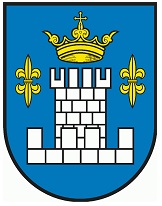 REPUBLIKA HRVATSKAGrad KoprivnicaUpravni odjel za prostorno uređenjeZrinski trg 148 000 KoprivnicaPREDMET: 	LOKACIJSKA DOZVOLA- zahtjev za izdavanje Uz zahtjev se podnosi u skladu s odredbom članka 127. Zakona o prostornom uređenju (NN 153/13, 65/17, 114/18, 39/19, 98/19) sljedeća dokumentacija: idejni projekt u elektroničkom oblikuispis idejnog projekta ovjeren od projektanatarješenje o prihvatljivosti zahvata za okoliš ako se radi o zahvatu u prostoru za koji se prema posebnim propisima provodi postupak procjene utjecaja zahvata na okoliš i/ili ocjene prihvatljivosti zahvata za ekološku mrežurješenje o ocjeni potrebe procjene utjecaja na okoliš ako to rješenje sadrži mjere zaštite okoliša i/ili program praćenja stanja okolišapotvrdu o nostrifikaciji idejnog projekta ako je projekt izrađen prema stranim propisimaZahtjevu za izdavanje lokacijske dozvole za provedbu zahvata u prostoru koji se prema posebnim propisima koji uređuju rudarstvo i gradnju ne smatraju rudarskim građevinama, odnosno građenjem, uz prethodno navedene dokumente, podnositelj zahtjeva prilaže i dokaz pravnog interesa za izdavanje građevinske dozvole prema posebnom zakonu kojim se uređuje gradnja, odnosno dokaz da može provoditi zahvat u prostoru, ako se radi o zahvatu za koji je posebnim zakonom propisano tko ga može provoditi.Dokumentacija navedena pod rednim brojem 1., 3. i 4. te dokaz pravnog interesa za izdavanje građevinske dozvole prema posebnom zakonu, može se podnijeti u elektroničkom obliku i elektroničkim putem.Uz zahtjev se prilažu potpisani slijedeći prilozi: Prilog A, Prilog B, Prilog C, Prilog D, Prilog E, Prilog F, Prilog G, Upravna pristojba na zahtjev se naplaćuje 20,00*  kn prema Tar. br. 1. Uredbe o tarifi upravnih pristojbi (Narodne novine br. 8/17, 37/17, 129/17, 18/19, 97/19 i 128/19).Upravna pristojba na rješenje plaća se temeljem Tar. br. 50. Uredbe o tarifi upravnih pristojbi u trenutku udovoljavanja zahtjevu pristojbenog obveznika.U________________________, dana ___.___._______. godine. _________________________________Potpis podnositelja zahtjeva*osim ako se radi o subjektima oslobođenim od plaćanja upravne pristojbe prema čl. 8. Zakona o upravnim pristojbama (NN 115/16) **osim za podneske koje stranka upućuje elektroničkim putem  u sustavu e-GrađaniPRILOG A – Podaci o podnositeljima zahtjevaU________________________, dana ___.___.________. godine______________________________________________Potpis podnositelja zahtjevaPRILOG B – Dokumentacija koja može biti prilog zahtjevuU________________________, dana ___.___.________. godine______________________________________________Potpis podnositelja zahtjevaPRILOG C – Podaci o strankama u postupkuU________________________, dana ___.___.________. godine______________________________________________Potpis podnositelja zahtjevaPRILOG D – Podaci o projektnoj dokumentacijiU________________________, dana ___.___.________. godine					______________________________________________Potpis podnositelja zahtjevaPRILOG E – Podaci o očitovanju javnopravnih tijelaU________________________, dana ___.___.________. godine______________________________________________Potpis podnositelja zahtjevaPRILOG F – Podaci o prostorno-planskoj dokumentaciji / lokacijskoj dozvoliU________________________, dana ___.___.________. godine______________________________________________Potpis podnositelja zahtjevaPRILOG G - Podaci o parceliU________________________, dana ___.___.________. Godine______________________________________________Potpis podnositelja zahtjevaOIBVrsta subjektaIme i prezime / NazivDržavaPoštanski brojMjestoUlica i kući broje-mailOIBTelefonMobitelFaxOpunomoćenikAdresa za primanje pošteOstali priloziOpis prilogaKatastarski plan(KLASA, URBROJ, datum izdavanja, naziv tijela koje je izdalo plan)Lokacijska dozvola(KLASA, URBROJ, datum izdavanja, naziv javnopravnog tijela)Građevinska dozvola(KLASA, URBROJ, datum izdavanja, naziv javnopravnog tijela)Dokaz postojeće građevine(KLASA, URBROJ, datum izdavanja, naziv javnopravnog tijela)Dokaz uporabljivosti postojeće građevine(KLASA, URBROJ, datum izdavanja, naziv javnopravnog tijela)Dokaz o pravnom interesu, odnosno da podnositelj može biti investitorOIBVrsta subjektaIme i prezime / NazivDržavaPoštanski brojMjestoUlica i kućni brojKatastarska čestica i katastarska općinaVrsta projektaOznaka projektaDatum izradeBroj ovlaštenjaOvlašteni projektantTitulaOIB tvrtke / uredaNaziv tvrtke / uredaVrsta glavnog projektaOznaka projektaDatum izradeBroj ovlaštenjaOvlašteni projektantTitulaOIB tvrtke / uredaNaziv tvrtke / uredaIzvješće o kontroli projektaOIBJavnopravno tijeloVrsta aktaKLASAUBROJDatum izdavanjaOznaka planaNaziv prostornog planaSlužbeni glasnik prostorno-planske dokumentacijaIzjave projektanata o usklađenosti projekta s prostorno-planskom dokumentacijomUređenost parceleObrazloženjePristup na prometnu površinuOdvodnja otpadnih vodaUređenje parkirališnih mjestaNačin priključenja građevineUvjeti za uređenje građevinske česticeMjere zaštite okoliša